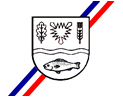 Fragen an: Frau TietgenFragen an: Frau TietgenFragen an: Frau TietgenFragen an: Frau TietgenFragen an: Frau TietgenFragen an: Frau TietgenTel.: 04522/743-214Tel.: 04522/743-214Tel.: 04522/743-214Tel.: 04522/743-214Tel.: 04522/743-214Tel.: 04522/743-214Fax: 04522/743-492Fax: 04522/743-492Fax: 04522/743-492Fax: 04522/743-492Fax: 04522/743-492Fax: 04522/743-492andrea.tietgen@kreis-ploen.deandrea.tietgen@kreis-ploen.deandrea.tietgen@kreis-ploen.deandrea.tietgen@kreis-ploen.deandrea.tietgen@kreis-ploen.deandrea.tietgen@kreis-ploen.deHaus C, Zimmer 246Haus C, Zimmer 246Haus C, Zimmer 246Haus C, Zimmer 246Haus C, Zimmer 246Haus C, Zimmer 246Kreis PlönKreis PlönDer LandratDer LandratAmt für Schule und KulturAmt für Schule und KulturHamburger Str. 17/18Hamburger Str. 17/1824306 Plön24306 PlönAntrag auf Nutzung der AGORA im Hoffmann-von-Fallersleben-Schulzentrum in LütjenburgAntrag auf Nutzung der AGORA im Hoffmann-von-Fallersleben-Schulzentrum in LütjenburgAntrag auf Nutzung der AGORA im Hoffmann-von-Fallersleben-Schulzentrum in LütjenburgAntrag auf Nutzung der AGORA im Hoffmann-von-Fallersleben-Schulzentrum in LütjenburgAntrag auf Nutzung der AGORA im Hoffmann-von-Fallersleben-Schulzentrum in LütjenburgAntrag auf Nutzung der AGORA im Hoffmann-von-Fallersleben-Schulzentrum in LütjenburgAntrag auf Nutzung der AGORA im Hoffmann-von-Fallersleben-Schulzentrum in LütjenburgAntrag auf Nutzung der AGORA im Hoffmann-von-Fallersleben-Schulzentrum in LütjenburgAntrag auf Nutzung der AGORA im Hoffmann-von-Fallersleben-Schulzentrum in LütjenburgAntrag auf Nutzung der AGORA im Hoffmann-von-Fallersleben-Schulzentrum in LütjenburgAntrag auf Nutzung der AGORA im Hoffmann-von-Fallersleben-Schulzentrum in LütjenburgAntrag auf Nutzung der AGORA im Hoffmann-von-Fallersleben-Schulzentrum in LütjenburgAntrag auf Nutzung der AGORA im Hoffmann-von-Fallersleben-Schulzentrum in LütjenburgAntrag auf Nutzung der AGORA im Hoffmann-von-Fallersleben-Schulzentrum in LütjenburgAntrag auf Nutzung der AGORA im Hoffmann-von-Fallersleben-Schulzentrum in LütjenburgAntrag auf Nutzung der AGORA im Hoffmann-von-Fallersleben-Schulzentrum in LütjenburgAntrag auf Nutzung der AGORA im Hoffmann-von-Fallersleben-Schulzentrum in LütjenburgAntrag auf Nutzung der AGORA im Hoffmann-von-Fallersleben-Schulzentrum in LütjenburgVeranstalter:Nachname, Vorname:Straße,  Hausnummer:PLZ, Ort:Telefonnummer:E-Mailadresse:Art der Veranstaltung:Terminwunsch:Dauer der Veranstaltung:vonvonbisbisUhrUhrGesamtdauerinkl. Auf- und Abbau:vonvonbisbisUhrUhrTeilnehmerzahl (einschl. Mitwirkende):Bestuhlungsplan Nummer:Bestuhlungsplan Nummer:Bestuhlungsplan Nummer:Bestuhlungsplan Nummer:Bestuhlungsplan Nummer:Bestuhlungsplan Nummer:Benötigte Ausstattung:RednerpultRednerpultRednerpultMusik-/Soundanlage (Mikrofon) 1Musik-/Soundanlage (Mikrofon) 1Musik-/Soundanlage (Mikrofon) 1Musik-/Soundanlage (Mikrofon) 1Musik-/Soundanlage (Mikrofon) 1Musik-/Soundanlage (Mikrofon) 1Musik-/Soundanlage (Mikrofon) 1Musik-/Soundanlage (Mikrofon) 1Aufbau/Abbau durchVeranstalterVeranstalterVeranstalterHausmeister 2Hausmeister 2Hausmeister 2Hausmeister 2Hausmeister 2Hausmeister 2Hausmeister 2Hausmeister 2Reinigung erfolgt durchVeranstalterVeranstalterVeranstaltervom Kreis Plön beauftragte Firma 2vom Kreis Plön beauftragte Firma 2vom Kreis Plön beauftragte Firma 2vom Kreis Plön beauftragte Firma 2vom Kreis Plön beauftragte Firma 2vom Kreis Plön beauftragte Firma 2vom Kreis Plön beauftragte Firma 2vom Kreis Plön beauftragte Firma 2Der Ausschank alkoholischer Getränke ist vorgesehenDer Ausschank alkoholischer Getränke ist vorgesehenDer Ausschank alkoholischer Getränke ist vorgesehenDer Ausschank alkoholischer Getränke ist vorgesehenDer Ausschank alkoholischer Getränke ist vorgesehenDer Ausschank alkoholischer Getränke ist vorgesehenDer Ausschank alkoholischer Getränke ist vorgesehenJaJaJaNeinNeinNeinNein1Die Musikanlage wird ausschließlich durch die Technik-AG der Schule bedient. 1Die Musikanlage wird ausschließlich durch die Technik-AG der Schule bedient. 1Die Musikanlage wird ausschließlich durch die Technik-AG der Schule bedient. 1Die Musikanlage wird ausschließlich durch die Technik-AG der Schule bedient. 1Die Musikanlage wird ausschließlich durch die Technik-AG der Schule bedient. 1Die Musikanlage wird ausschließlich durch die Technik-AG der Schule bedient. 1Die Musikanlage wird ausschließlich durch die Technik-AG der Schule bedient. 1Die Musikanlage wird ausschließlich durch die Technik-AG der Schule bedient. 1Die Musikanlage wird ausschließlich durch die Technik-AG der Schule bedient. 1Die Musikanlage wird ausschließlich durch die Technik-AG der Schule bedient. 1Die Musikanlage wird ausschließlich durch die Technik-AG der Schule bedient. 1Die Musikanlage wird ausschließlich durch die Technik-AG der Schule bedient. 1Die Musikanlage wird ausschließlich durch die Technik-AG der Schule bedient. 1Die Musikanlage wird ausschließlich durch die Technik-AG der Schule bedient. 1Die Musikanlage wird ausschließlich durch die Technik-AG der Schule bedient. 1Die Musikanlage wird ausschließlich durch die Technik-AG der Schule bedient. 1Die Musikanlage wird ausschließlich durch die Technik-AG der Schule bedient. 1Die Musikanlage wird ausschließlich durch die Technik-AG der Schule bedient. 2Die Kosten für den Personaleinsatz bzw. für die Sonderreinigung werden Ihnen nach der Veranstaltung in Rechnung gestellt.2Die Kosten für den Personaleinsatz bzw. für die Sonderreinigung werden Ihnen nach der Veranstaltung in Rechnung gestellt.2Die Kosten für den Personaleinsatz bzw. für die Sonderreinigung werden Ihnen nach der Veranstaltung in Rechnung gestellt.2Die Kosten für den Personaleinsatz bzw. für die Sonderreinigung werden Ihnen nach der Veranstaltung in Rechnung gestellt.2Die Kosten für den Personaleinsatz bzw. für die Sonderreinigung werden Ihnen nach der Veranstaltung in Rechnung gestellt.2Die Kosten für den Personaleinsatz bzw. für die Sonderreinigung werden Ihnen nach der Veranstaltung in Rechnung gestellt.2Die Kosten für den Personaleinsatz bzw. für die Sonderreinigung werden Ihnen nach der Veranstaltung in Rechnung gestellt.2Die Kosten für den Personaleinsatz bzw. für die Sonderreinigung werden Ihnen nach der Veranstaltung in Rechnung gestellt.2Die Kosten für den Personaleinsatz bzw. für die Sonderreinigung werden Ihnen nach der Veranstaltung in Rechnung gestellt.2Die Kosten für den Personaleinsatz bzw. für die Sonderreinigung werden Ihnen nach der Veranstaltung in Rechnung gestellt.2Die Kosten für den Personaleinsatz bzw. für die Sonderreinigung werden Ihnen nach der Veranstaltung in Rechnung gestellt.2Die Kosten für den Personaleinsatz bzw. für die Sonderreinigung werden Ihnen nach der Veranstaltung in Rechnung gestellt.2Die Kosten für den Personaleinsatz bzw. für die Sonderreinigung werden Ihnen nach der Veranstaltung in Rechnung gestellt.2Die Kosten für den Personaleinsatz bzw. für die Sonderreinigung werden Ihnen nach der Veranstaltung in Rechnung gestellt.2Die Kosten für den Personaleinsatz bzw. für die Sonderreinigung werden Ihnen nach der Veranstaltung in Rechnung gestellt.2Die Kosten für den Personaleinsatz bzw. für die Sonderreinigung werden Ihnen nach der Veranstaltung in Rechnung gestellt.2Die Kosten für den Personaleinsatz bzw. für die Sonderreinigung werden Ihnen nach der Veranstaltung in Rechnung gestellt.2Die Kosten für den Personaleinsatz bzw. für die Sonderreinigung werden Ihnen nach der Veranstaltung in Rechnung gestellt.Die Nutzungssatzung für die Schulliegenschaften des Kreises Plön und die Gebührensatzung für die Nutzung der Schulliegenschaften des Kreises Plön erkenne ich an.Die Nutzungssatzung für die Schulliegenschaften des Kreises Plön und die Gebührensatzung für die Nutzung der Schulliegenschaften des Kreises Plön erkenne ich an.Die Nutzungssatzung für die Schulliegenschaften des Kreises Plön und die Gebührensatzung für die Nutzung der Schulliegenschaften des Kreises Plön erkenne ich an.Die Nutzungssatzung für die Schulliegenschaften des Kreises Plön und die Gebührensatzung für die Nutzung der Schulliegenschaften des Kreises Plön erkenne ich an.Die Nutzungssatzung für die Schulliegenschaften des Kreises Plön und die Gebührensatzung für die Nutzung der Schulliegenschaften des Kreises Plön erkenne ich an.Die Nutzungssatzung für die Schulliegenschaften des Kreises Plön und die Gebührensatzung für die Nutzung der Schulliegenschaften des Kreises Plön erkenne ich an.Die Nutzungssatzung für die Schulliegenschaften des Kreises Plön und die Gebührensatzung für die Nutzung der Schulliegenschaften des Kreises Plön erkenne ich an.Die Nutzungssatzung für die Schulliegenschaften des Kreises Plön und die Gebührensatzung für die Nutzung der Schulliegenschaften des Kreises Plön erkenne ich an.Die Nutzungssatzung für die Schulliegenschaften des Kreises Plön und die Gebührensatzung für die Nutzung der Schulliegenschaften des Kreises Plön erkenne ich an.Die Nutzungssatzung für die Schulliegenschaften des Kreises Plön und die Gebührensatzung für die Nutzung der Schulliegenschaften des Kreises Plön erkenne ich an.Die Nutzungssatzung für die Schulliegenschaften des Kreises Plön und die Gebührensatzung für die Nutzung der Schulliegenschaften des Kreises Plön erkenne ich an.Die Nutzungssatzung für die Schulliegenschaften des Kreises Plön und die Gebührensatzung für die Nutzung der Schulliegenschaften des Kreises Plön erkenne ich an.Die Nutzungssatzung für die Schulliegenschaften des Kreises Plön und die Gebührensatzung für die Nutzung der Schulliegenschaften des Kreises Plön erkenne ich an.Die Nutzungssatzung für die Schulliegenschaften des Kreises Plön und die Gebührensatzung für die Nutzung der Schulliegenschaften des Kreises Plön erkenne ich an.Die Nutzungssatzung für die Schulliegenschaften des Kreises Plön und die Gebührensatzung für die Nutzung der Schulliegenschaften des Kreises Plön erkenne ich an.Die Nutzungssatzung für die Schulliegenschaften des Kreises Plön und die Gebührensatzung für die Nutzung der Schulliegenschaften des Kreises Plön erkenne ich an.Die Nutzungssatzung für die Schulliegenschaften des Kreises Plön und die Gebührensatzung für die Nutzung der Schulliegenschaften des Kreises Plön erkenne ich an.Die Nutzungssatzung für die Schulliegenschaften des Kreises Plön und die Gebührensatzung für die Nutzung der Schulliegenschaften des Kreises Plön erkenne ich an.Die Hinweise zum Datenschutz nach Art. 13 und 14 Datenschutz-Grundverordnung (DS-GVO) habe ich zur Kenntnis genommen. Die Hinweise zum Datenschutz nach Art. 13 und 14 Datenschutz-Grundverordnung (DS-GVO) habe ich zur Kenntnis genommen. Die Hinweise zum Datenschutz nach Art. 13 und 14 Datenschutz-Grundverordnung (DS-GVO) habe ich zur Kenntnis genommen. Die Hinweise zum Datenschutz nach Art. 13 und 14 Datenschutz-Grundverordnung (DS-GVO) habe ich zur Kenntnis genommen. Die Hinweise zum Datenschutz nach Art. 13 und 14 Datenschutz-Grundverordnung (DS-GVO) habe ich zur Kenntnis genommen. Die Hinweise zum Datenschutz nach Art. 13 und 14 Datenschutz-Grundverordnung (DS-GVO) habe ich zur Kenntnis genommen. Die Hinweise zum Datenschutz nach Art. 13 und 14 Datenschutz-Grundverordnung (DS-GVO) habe ich zur Kenntnis genommen. Die Hinweise zum Datenschutz nach Art. 13 und 14 Datenschutz-Grundverordnung (DS-GVO) habe ich zur Kenntnis genommen. Die Hinweise zum Datenschutz nach Art. 13 und 14 Datenschutz-Grundverordnung (DS-GVO) habe ich zur Kenntnis genommen. Die Hinweise zum Datenschutz nach Art. 13 und 14 Datenschutz-Grundverordnung (DS-GVO) habe ich zur Kenntnis genommen. Die Hinweise zum Datenschutz nach Art. 13 und 14 Datenschutz-Grundverordnung (DS-GVO) habe ich zur Kenntnis genommen. Die Hinweise zum Datenschutz nach Art. 13 und 14 Datenschutz-Grundverordnung (DS-GVO) habe ich zur Kenntnis genommen. Die Hinweise zum Datenschutz nach Art. 13 und 14 Datenschutz-Grundverordnung (DS-GVO) habe ich zur Kenntnis genommen. Die Hinweise zum Datenschutz nach Art. 13 und 14 Datenschutz-Grundverordnung (DS-GVO) habe ich zur Kenntnis genommen. Die Hinweise zum Datenschutz nach Art. 13 und 14 Datenschutz-Grundverordnung (DS-GVO) habe ich zur Kenntnis genommen. Die Hinweise zum Datenschutz nach Art. 13 und 14 Datenschutz-Grundverordnung (DS-GVO) habe ich zur Kenntnis genommen. Die Hinweise zum Datenschutz nach Art. 13 und 14 Datenschutz-Grundverordnung (DS-GVO) habe ich zur Kenntnis genommen. Die Hinweise zum Datenschutz nach Art. 13 und 14 Datenschutz-Grundverordnung (DS-GVO) habe ich zur Kenntnis genommen. Ort, DatumOrt, DatumOrt, DatumOrt, DatumOrt, DatumUnterschriftUnterschriftUnterschriftUnterschriftUnterschriftUnterschriftUnterschriftUnterschriftUnterschriftUnterschrift